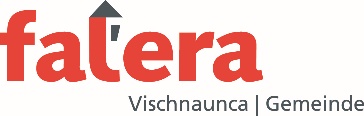 Radunonza communala da venderdis, ils 27-10-2023, 20.15, la fermataMessadi pert. approbaziun da credit per in vehichel communal Preziadas votantas, preziai votantsI.	Punct da partenzaIl vehichel communal actual dil tip Holder S990, annada 2010, ha contonschiu la fin da siu cuoz da funcziun e sto vegnir remplazzaus.La suprastonza communala ha evaluau in vehichel niev d’in tip identic. Sco utensils annexs ein previ ina fresa da neiv, ina cumbinaziun da scuar e tschitschar ed ina trav da lavar a telescop. Alternativas ein vegnidas examinadas ed igl ei vegniu fatg sclariments, schebein il vehichel duei vegnir cumpraus ni prius en leasing. Las reglas prescrettas tenor la lescha da submissiun ein vegnidas observadas resp. l’acquisiziun ei vegnida publicada.Il vehichel communal incl. utensils annexs cuosta ver CHF 370'000.— (incl. brat Holder S990 ed utensils annexs).II.	PropostaLa suprastonza communala fa la proposta d’approbar il credit necessari da CHF 370'000.—.Falera, ils 13-10-2023El num dalla suprastonza communalaNorbert Good	Adrian Vincenzpresident communal	canzlist